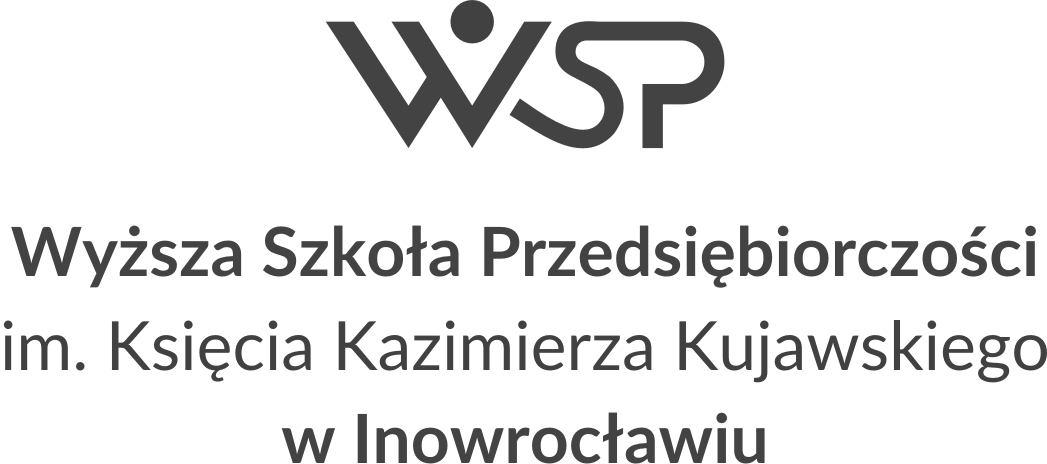                                                                              Inowrocław, dnia …………………….. roku 	Stwierdza się, że student…………………………………………………………………….  kierunku: ……………………………………………………...……   nr albumu: …………………. nie posiada zaległości:                                                                                                                                                                                                           (data, czytelny podpis studenta)Biblioteka Wyższej Szkoły PrzedsiębiorczościBiblioteka Miejska im. Jana Kasprowicza w Inowrocławiu